Problematique industrielle Le lycée Gustave Eiffel de Varennes sur Seine est chargé de la « Remise en Route » de deux BMW R50 appartenant à l’école de Gendarmerie. Mais l’une des deux malles radio est en mauvais état alors que l’autre est mieux conservée. Afin que les deux motos soient identiques, la classe de terminale Baccalauréat professionnel des Métiers du Cuir et de la Maroquinerie du lycée polyvalent Flora Tristan de Montereau-Fault-Yonne est chargée de refabriquer cette malle. Équipée des logiciels de la suite Lectra, vous assurerez :La conception du produit, Le modélisme à plat ou par digitalisation, Les réglages des gabarits,Le prototypage, Les placements Les études de consommation de matière.Vous rendrez compte de votre démarche et de votre travail au sein d’un article qui sera publié dans une revue spécialisée. Objectif Vous devrez après avoir analysé les cahiers des charges ainsi que le modèle existant, refabriquer à l’identique la malle Radio d’une moto BMW R50. CAPACITES ET CONNAISSANCES MATHEMATIQUES MISES EN œuvreCompétences ET capacités de Français mises en œuvreTRAVAIL DEMANDÉ A partir de la malle Radio et de ses mesures, réaliser la mise à plat du modèle :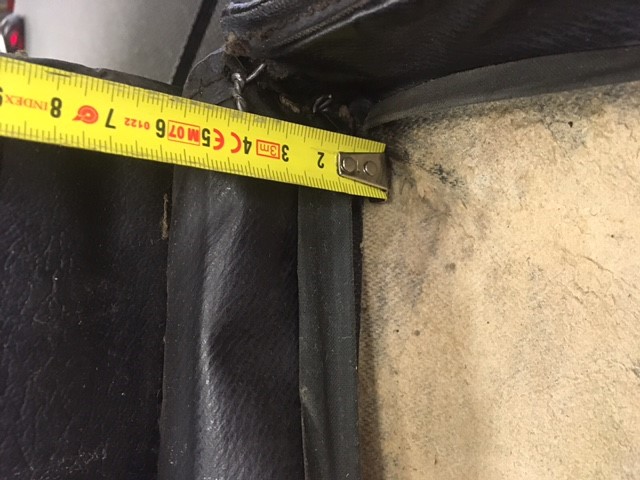 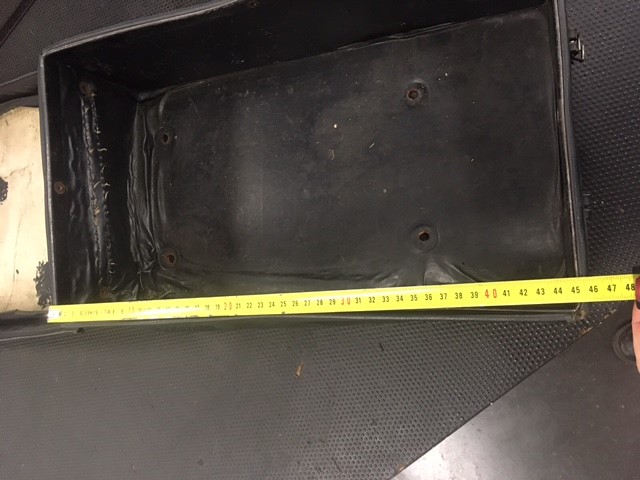 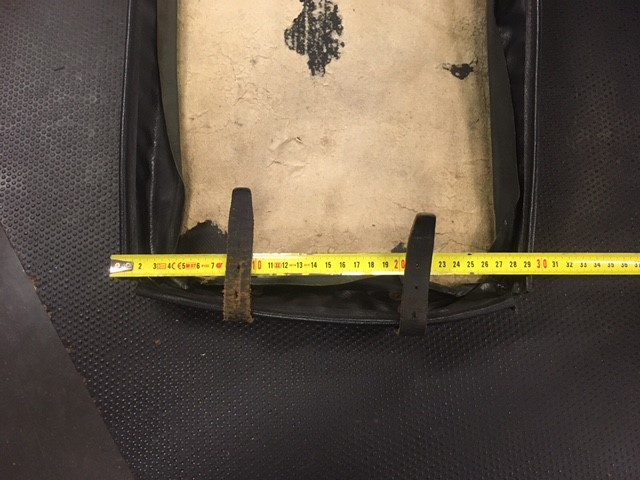 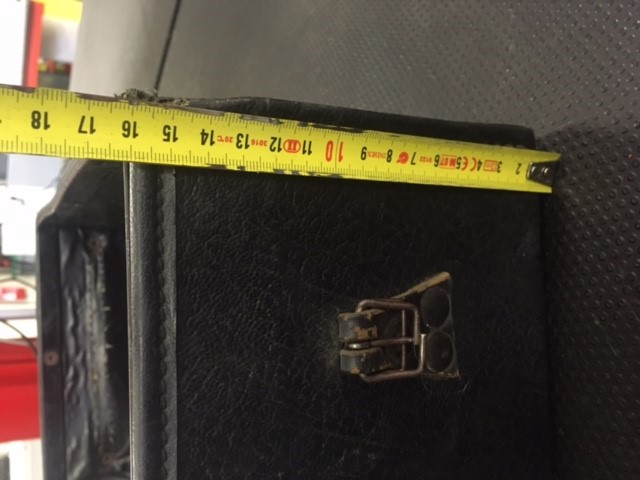 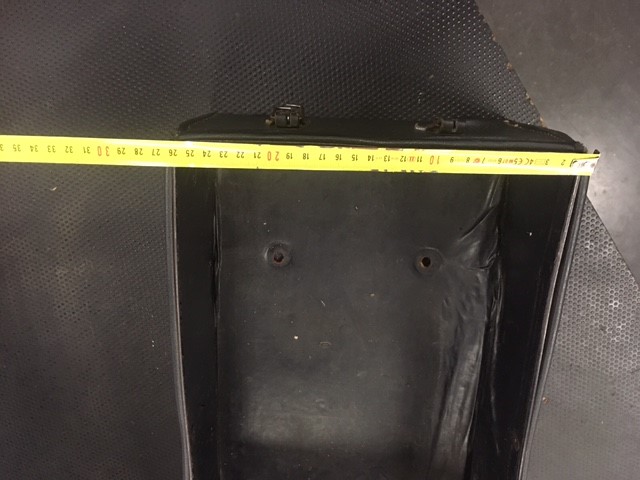 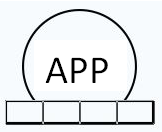 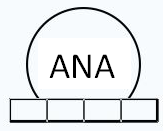 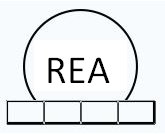 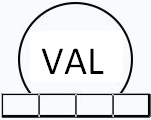 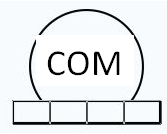 Compétences Mathématiques mobilisées : S’approprier et RéaliserAutomatismes : Conversions d’unités de longueur, d’aire ou de volume.Les sections doivent être cohérentes et faire apparaître les doublures, les renforts, les cotations utiles à la réalisation et le nom des éléments. REALISER le patron plan du modèle. (Simili, doublure, bordure…) EXTRAIRE les gabarits nécessaires à la réalisation de la maquette.  ENREGISTRER le travail sous « Malle 1-nom de l’élève». PREPARER les gabarits :  Exporter les éléments vers le découpeur. Découper les élémentsCompétences Mathématiques mises en œuvre : Réaliser et Communiquer
Automatismes : Utilisation des différentes procédures de calcul d’une quatrième proportionnelle.
Calcul de pourcentages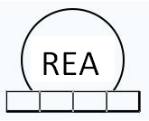 Descriptif Fiche de Solutions ConstructiveFiche de coût Gamme de montage  Fiche contrôle qualité Fiche descriptiveFICHE SOLUTIONS TECHNOLOGIQUESFICHE DE COUT MATIERES ET FOURNITURESCONTROLE QUALITEMalle BMW R50Réalisée au sein des heures de co-intervention (Mathématiques et Français appliqués) et de Chef d’œuvre.CapacitésConnaissancesReconnaître, nommer un solide usuel. Nommer les solides usuels constituant d'autres solides. Calculer des longueurs, des mesures d’angles, des aires et des volumes dans les figures ou solides (les formules pour la pyramide, le cône et la boule sont fournies).Solides usuels : le cube, le pavé droit, la pyramide, le cylindre droit, le cône, la boule. Figures planes usuelles : triangle, quadrilatère, cercle. Le théorème de Pythagore et sa réciproque. Le théorème de Thalès dans le triangle. Formule donnant le périmètre d’un cercle. Somme des mesures, en degré, des angles d’un triangle. Formule de l’aire d’un triangle, d’un carré, d'un rectangle, d’un disque. Formule du volume du cube, du pavé droit et du cylindre.Déterminer les effets d’un agrandissement ou d’une réduction sur les longueurs, les aires et les volumes.Grandeurs proportionnelles.Compléter une facture, un bon de commande, réaliser un devis en déterminant dans le cadre de situations professionnelles : - un prix ; - un coût ; - une marge ; - une taxe ; - une réduction commerciale (remise, rabais, ristourne) ; - un taux.Pourcentages. Coefficients multiplicateurs.CompétencesCapacitésMaîtriser l’échange écrit Produire des écrits de travail : relever, annoter, synthétiser Maîtriser l’échange oral S’exprimer à l’oral pour rendre compte d’un travail de recherche, d’un évènement d’une fiction ; pratiquer des oraux expositifs Proposer des solutions techniques et esthétiques U11Proposer des solutions techniques et esthétiques U11Positionnement Positionnement Positionnement Positionnement C1.2.1b Proposer et tester des solutions techniques et/ou esthétiques -- - + ++ Compléter la vue de dessus de la Malle avec la ou les section(s) correspondant à chacune des propositions. Annoter et expliquer les dessins techniques.  Compléter la vue de dessus de la Malle avec la ou les section(s) correspondant à chacune des propositions. Annoter et expliquer les dessins techniques.  S’approprierS’approprierRéaliserRéaliserVue de dessusExplications : Vue de côtéExplications : Vue de faceExplications : Vue de dosExplications : Choisir des matériaux U11Choisir des matériaux U11Positionnement Positionnement Positionnement Positionnement C1.2.1b Proposer et tester des solutions techniques ou esthétiques -- - + ++ À partir des différents sites de vente de tissus et du modèle existant, déterminer les matières les mieux adaptées au cahier des charges client.  À partir des différents sites de vente de tissus et du modèle existant, déterminer les matières les mieux adaptées au cahier des charges client.  ANALYSERANALYSERVALIDERVALIDERMATIERE EXTERIEURE  Matière retenue : Justification de votre choix : Justification de votre choix : DOUBLURE Matière retenue : Justification de votre choix : Justification de votre choix : RENFORT Matière retenue : Justification de votre choix : Justification de votre choix : Établir une nomenclature des éléments. U11Établir une nomenclature des éléments. U11Positionnement Positionnement Positionnement Positionnement C1.2.1c Établir une nomenclature des éléments du produit -- - + ++ À partir de la malle existante, des spécifications client et des propositions retenues, établisser la nomenclature de la re-fabrication. À partir de la malle existante, des spécifications client et des propositions retenues, établisser la nomenclature de la re-fabrication. RP NB Désignation Matière Renseignements Malle Radio BMW R50 Malle Radio BMW R50 Malle Radio BMW R50 Malle Radio BMW R50 Malle Radio BMW R50 Réaliser l’ensemble des gabarits utiles à la réalisation du prototype en CAO. U12Réaliser l’ensemble des gabarits utiles à la réalisation du prototype en CAO. U12Positionnement Positionnement Positionnement Positionnement C1.3 Réaliser et/ou exploiter des gabarits -- - + ++ A l’aide de la malle existante, concevez les gabarits nécessaires à la réalisation de la nouvelle malleA l’aide de la malle existante, concevez les gabarits nécessaires à la réalisation de la nouvelle malleContrôler et exploiter des gabarits. U12Contrôler et exploiter des gabarits. U12Positionnement Positionnement Positionnement Positionnement C1.3 Réaliser et/ou exploiter des gabarits -- - + ++ Afin de vérifier les gabarits, réaliser la maquette du modèle  Afin de vérifier les gabarits, réaliser la maquette du modèle  Analyser la maquette en complétant le document : ANALYSE DE LA MAQUETTE. Analyser la maquette en complétant le document : ANALYSE DE LA MAQUETTE. Modifier au besoin le patronnage industriel et enregistrer le nouveau travail sous «Malle 2-nom de l’élève». Modifier au besoin le patronnage industriel et enregistrer le nouveau travail sous «Malle 2-nom de l’élève». Analyse de la maquette Analyse de la maquette PROBLEMES RENCONTRES SOLUTIONS TROUVEES  Parties conservées conformes à l’existant et au cahier des charges Parties conservées conformes à l’existant et au cahier des charges Réaliser le prototype d’un produit U33Réaliser le prototype d’un produit U33Positionnement Positionnement Positionnement Positionnement C1.4.2Préparer l'ensemble des éléments du prototype-- - + ++ C1.4.2aCouper les éléments du prototype manuellement C1.4.2cExécuter la préparation des éléments du produitC1.4.2dPréparer les accessoires et les fournituresC3.1.4cParamétrer les machines automatiséesRéaliser le prototype d’un produit U33Réaliser le prototype d’un produit U33Positionnement Positionnement Positionnement Positionnement C1.4.3 Assembler le prototype. -- - + ++ C1.4.3aRéaliser le montage du prototype. C3.1.4Effectuer les réglages de premier niveauEffectuer les réglages de premier niveauEffectuer les réglages de premier niveauEffectuer les réglages de premier niveauEffectuer les réglages de premier niveauC1.4.3aRéaliser le montage du prototype. Rédiger le dossier d’industrialisation d’un produit U33Rédiger le dossier d’industrialisation d’un produit U33Positionnement Positionnement Positionnement Positionnement C2.5.1 Réaliser l’ensemble des documents numériques du dossier technique.  -- - + ++ C2.5.1aRéaliser l'ensemble des documents numériques du dossier technique nécessaire à l'industrialisation du produit :Réaliser l'ensemble des documents numériques du dossier technique nécessaire à l'industrialisation du produit :Réaliser l'ensemble des documents numériques du dossier technique nécessaire à l'industrialisation du produit :Réaliser l'ensemble des documents numériques du dossier technique nécessaire à l'industrialisation du produit :Réaliser l'ensemble des documents numériques du dossier technique nécessaire à l'industrialisation du produit :Compléter et/ou modifier l’ensemble des documents techniques Compléter et/ou modifier l’ensemble des documents techniques C1.2.3 Évaluer les coûts Évaluer les coûts Évaluer les coûts Évaluer les coûts Évaluer les coûtsC1.2.3aÉvaluer le coût prévisionnel du produitFICHE PRODUITFICHE PRODUITFICHE PRODUITPRODUIT: MALLE BMW R50REFERENCE: REFERENCE: DESCRIPTIF:DESCRIPTIF:CROQUISMATERIAUX:VUES:::FOURNITURES :VUE DE FACEMATERIELS :VUE DE DOSDIMENSION :.VUE DE COTEVUE DE COTEVUE DE DESSUSMalle BMW R50Malle BMW R50REFERENCE PRODUIT:REFERENCE PRODUIT:REFERENCE PRODUIT:VUE DE FACEVUE DE DOSFinition bordsDoublageASSEMBLAGE MalleVUE DE COTEVUE DE DESSUSASSEMBLAGE doublure MalleFixation dessus malleMoyen de fermetureMalle BMW R50Malle BMW R50Malle BMW R50Malle BMW R50Malle BMW R50DESIGNATIONREFERENCEQUANTITEPRIX UNITAIRTE HTTOTALTotal hors taxesTotal hors taxesTotal hors taxesTotal hors taxesTVA 20%TVA 20%TVA 20%TVA 20%Total TTCTotal TTCTotal TTCTotal TTCCharges indirectCharges indirectCharges indirectCharges indirectTotal:Total:Total:Total:PRODUIT: Malle BMW R50PRODUIT: Malle BMW R50PRODUIT: Malle BMW R50PRODUIT: Malle BMW R50REFERENCE:REFERENCE:REFERENCE:REFERENCE:REFERENCE:PRODUIT: Malle BMW R50PRODUIT: Malle BMW R50PRODUIT: Malle BMW R50PRODUIT: Malle BMW R50Quantité : 1Quantité : 1Quantité : 1Quantité : 1Quantité : 1CONDITIONS TECHNOLOGIQUESCONDITIONS TECHNOLOGIQUESCONDITIONS TECHNOLOGIQUESCONDITIONS TECHNOLOGIQUESCONDITIONS TECHNOLOGIQUESCONDITIONS TECHNOLOGIQUESCONDITIONS TECHNOLOGIQUESCONDITIONS TECHNOLOGIQUESCONDITIONS TECHNOLOGIQUESMatière d'œuvreMatière d'œuvreMachinesType depointType depointNombrepts/cmFournituresOutillage diversTempsN°OPÉRATIONSSCHÉMASSCHÉMASSCHÉMASSCHÉMASSCHÉMASDIRECTIVESCOMPLÉMENTAIRESDIRECTIVESCOMPLÉMENTAIRESPRODUIT: Malle BMW R50PRODUIT: Malle BMW R50PRODUIT: Malle BMW R50PRODUIT: Malle BMW R50PRODUIT: Malle BMW R50PRODUIT: Malle BMW R50Vue de face	Vue de DessusVue de CotéVue de dosVue de face	Vue de DessusVue de CotéVue de dosVue de face	Vue de DessusVue de CotéVue de dosVue de face	Vue de DessusVue de CotéVue de dosVue de face	Vue de DessusVue de CotéVue de dosVue de face	Vue de DessusVue de CotéVue de dosMesures du produit finiLettre de référenceDimensionsToléranceConformeNon conformePRODUIT: MALLE BMW R50PRODUIT: MALLE BMW R50PRODUIT: MALLE BMW R50PRODUIT: MALLE BMW R50PRODUIT: MALLE BMW R50PRODUIT: MALLE BMW R50PRODUIT: MALLE BMW R50Vue de faceVue de faceVue de CotéVue de CotéVue de CotéVue de DessusVue de DessusVue de faceVue de faceVue de dosVue de dosVue de dosVue de DessusVue de DessusPoints à controllerPoints à controllerPoints à controllerMoyens de contrôleMoyens de contrôleConformeNon-conformeRésultat final :AccepterRéparations à effectuer :Oui :A réparerNon :A réparerNon :A déclasserRebutRéaliser le contrôle qualité d’un produit Réaliser le contrôle qualité d’un produit Positionnement Positionnement Positionnement Positionnement C3.3.1 Participer au contrôle du produit en cours et en fin d’élaboration. -- - + ++ C3.1.4c- Compléter les fiches de contrôle qualitésRéaliser le contrôle qualité du prototype à tous les stades de la fabrication Réaliser le contrôle qualité du prototype à tous les stades de la fabrication Communiquer Communiquer Positionnement Positionnement Positionnement Positionnement C4.1Communiquer en situation professionnelle-- - + ++ C4.1.1 Identifier et choisir les moyens de communication adaptés C4.1 .2 Transmettre oralement Positionnement Positionnement Positionnement Positionnement Maîtrise de l’échange écrit : Compétences d’écriture sommative-- - + ++ Vous rédigerez un article d’une quarantaine de lignes dans lequel vous raconterez la conception et la réalisation de la malle. Vous y justifieriez vos choix et expliquerez votre engagement ainsi que la dimension citoyenne de ce projet.Positionnement Positionnement Positionnement Positionnement Maitrise de l’échange oral-- - + ++ Vous devrez présenter oralement votre travail et produit lors de la cérémonie de restituions des motos du 17 mai 2022.